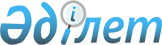 "Қазақстан Республикасының кейбір заңнамалық актілеріне бәсекелестікті дамыту мәселелері бойынша өзгерістер мен толықтырулар енгізу туралы" 2022 жылғы 3 қаңтардағы Қазақстан Республикасының Заңын іске асыру жөніндегі шаралар туралыҚазақстан Республикасы Премьер-Министрінің 2022 жылғы 28 наурыздағы № 61-ө өкімі
      1. Қоса беріліп отырған "Қазақстан Республикасының кейбір заңнамалық актілеріне бәсекелестікті дамыту мәселелері бойынша өзгерістер мен толықтырулар енгізу туралы" 2022 жылғы 3 қаңтардағы Қазақстан Республикасының Заңын іске асыру мақсатында қабылдануы қажет құқықтық актілердің тізбесі (бұдан әрі - тізбе) бекітілсін.
      2. Қазақстан Республикасының мемлекеттік органдары:
      1) тізбеге сәйкес құқықтық актілердің жобаларын әзірлесін және заңнамада белгіленген тәртіппен Қазақстан Республикасының Үкіметіне бекітуге енгізсін;
      2) тізбеге сәйкес тиісті ведомстволық актілерді қабылдасын және ай сайын, келесі айдың 10-күнінен кешіктірмей Қазақстан Республикасының Бәсекелестікті қорғау және дамыту агенттігін хабардар етіп тұрсын.
      3. Қазақстан Республикасының Бәсекелестікті қорғау және дамыту агенттігі (келісу бойынша) ұсынылған ақпаратты жинақтасын және келесі тоқсандағы айдың 20-күнінен кешіктірмей қабылданған шаралар туралы Қазақстан Республикасының Үкіметін хабардар етіп тұрсын. "Қазақстан Республикасының кейбір заңнамалық актілеріне бәсекелестікті дамыту мәселелері бойынша өзгерістер мен толықтырулар енгізу туралы" 2022 жылғы 3 қаңтардағы Қазақстан Республикасының Заңын іске асыру мақсатында қабылдануы қажет құқықтық актілердің тізбесі
      Ескертпе: аббревиатуралардың толық жазылуы:
      ДТІІМ – Қазақстан Республикасының Ауыл шаруашылығы министрлігі;
      Әділетмині - Қазақстан Республикасының Әділет министрлігі;
      БҚДА – Қазақстан Республикасының Бәсекелестікті қорғау және дамыту агенттігі;
      ДСМ – Қазақстан Республикасының Денсаулық сақтау министрлігі;
      Еңбекмині – Қазақстан Республикасының Еңбек және халықты әлеуметтік қорғау министрлігі;
      ИИДМ – Қазақстан Республикасының Индустрия және инфрақұрылымдық даму министрлігі;
      ІІМ - Қазақстан Республикасының Ішкі істер министрлігі;
      МҚІА - Қазақстан Республикасының Мемлекеттік қызмет істер агенттігі;
      Қаржымині - Қазақстан Республикасының Қаржы министрлігі;
      ҚНРДА - Қазақстан Республикасының Қаржы нарығын реттеу және дамыту агенттігі;
      ҰБ - Қазақстан Республикасының Ұлттық Банкі;
      ҰЭМ - Қазақстан Республикасының Ұлттық экономика министрлігі;
      ЭГТРМ - Қазақстан Республикасының Экология, геология және табиғи ресурстар министрлігі;
      ЭМ - Қазақстан Республикасының Энергетика министрлігі.
					© 2012. Қазақстан Республикасы Әділет министрлігінің «Қазақстан Республикасының Заңнама және құқықтық ақпарат институты» ШЖҚ РМК
				
      Премьер-Министр

Ә.Смайылов
Қазақстан Республикасы
Премьер-Министрінің
2022 жылғы 28 наурыздағы
№ 61-ө өкімімен
бекітілген
Р/с №
Құқықтық актінің атауы
Актінің нысаны
Орындалуына жауапты мемлекеттік органдар
Орындау мерзімі
Құқықтық актінің сапасына, уақтылы әзірленуі мен енгізілуіне жауапты адам
1
2
3
4
5
6
1.
"Қазақстан Республикасының Бәсекелестікті қорғау және дамыту агенттігінің кейбір мәселелері туралы" Қазақстан Республикасы Президентінің 2020 жылғы 5 қазандағы № 428 Жарлығына өзгерістер мен толыктырулар енгізу туралы
Қазақстан Республикасы Президентінің Жарлығы
БҚДА (келісу бойынша)
2022 жылғы наурыз
С.Қ. Ахметжанов
2.
Мемлекеттік кәсіпорынды, акционерлік қоғамды, жауапкершілігі шектеуді серіктестікті арнайы құқық субъектісі деп айқындау қағидаларын бекіту туралы
Қазақстан Республикасы Үкіметінің қаулысы
БҚДА (келісу бойынша)
2022 жылғы мамыр
Б.Қ. Сэмбетов
3.
"Қазақстан Республикасы Ауыл шаруашылығы министрлігінің кейбір мәселелері" туралы Қазақстан Республикасы Үкіметінің 2005 жылғы 6 сәуірдегі № 310 қаулысына толықтыру енгізу туралы
Қазақстан Республикасы Үкіметінің қаулысы
АШМ
2022 жылғы наурыз
Р.Ж. Құрманов
4.
"Тұрғын үй-коммуналдық шаруашылығын жаңғырту мен дамытудың қазақстандық орталығы" акционерлік қоғамын құру туралы" Қазақстан Республикасы Үкіметінің 2009 жылғы 30 қазандағы № 1725 қаулысына өзгерістер енгізу туралы
Қазақстан Республикасы Үкіметінің қаулысы
ИИДМ
2022 жылғы наурыз
Е.А.Дауылбаев
5.
"Қазақстан Республикасы Энергетика министрлігінің мәселелері" туралы Қазақстан Республикасы Үкіметінің 2014 жылғы 19 қыркүйектегі № 994 қаулысына өзгерістер мен толықтырулар енгізу туралы
Қазақстан Республикасы Үкіметінің қаулысы
ЭМ
2022 жылғы наурыз
Ж.Д. Нұрмағанбетов
6.
"Тұрғын үй-коммуналдық шаруашылықты жаңғырту және дамыту жөніндегі ұйымды айқындау туралы" Қазақстан Республикасы Үкіметінің 2015 жылғы 3 қыркүйектегі № 740 қаулысының күші жойылды деп тану туралы
Қазақстан Республикасы Үкіметінің қаулысы
ИИДМ
2022 жылғы наурыз
Е.А.Дауылбаев
7.
"Мемлекеттік- жекешелік әріптестіктің республикалық жэне жергілікті жобаларын сүйемелдеу жөніндегі заңды тұлғаларды айкындау туралы" Қазақстан Республикасы Үкіметінің 2015 жылғы 25 желтоқсандағы № 1057 қаулысының күші жойылды деп тану туралы
Қазақстан Республикасы Үкіметінің қаулысы
ҰЭМ
2022 жылғы наурыз
І.Е.Өсеров
8.
"Тестілеу рәсімдерін және мемлекеттік қызмет персоналы жөніндегі автоматтаңдырылған бірыңғай дерекқордың (ақпараттық жүйенің) үздіксіз жұмыс істеуін техникалық қамтамасыз ету жөніндегі операторды айқындау туралы" Қазақстан Республикасы Үкіметінің 2020 жылғы 29 қаңтардағы № 14 қаулысының күші жойылды деп тану туралы
Қазақстан Республикасы Үкіметінің қаулысы
МҚІА (келісу бойынша)
2023 жылғы қараша
А.Қ. Серғазиева
9.
Мемлекеттік бақылау субъектісіне берілетін Қазақстан Республикасының жер заңнамасьшың талаптарын бұзушьшықтарды жою туралы нұсқаудың ңысанын бекіту туралы
Қазақстан Республикасы Ауыл шаруашылығы министрінің бұйрығы
АШМ
2022 жылғы сәуір
Б.Ә.Бекбауов
10.
Қазақстан Республикасының бэсекелестікті қорғау саласындағы заңнамасына сәйкестігі түрғысьшан қорытынды беру қағидаларын бекіту туралы
Қазакстан Республикасы Бәсекелестікті қорғау және дамыту агенттігі төрағасының бұйрығы
БҚДА келісу бойынша)
2022 жылғы сәуір
Б.Қ. Сәмбетов
11.
Мемлекеттік кәсіпорындардың, акцияларының (жарғылық капиталға қатысу үлестерінің) елу пайыздан астамы мемлекетке тиесілі заңды тұлғалардың және олармен үлестес тұлғалардың қызметіне мониторинг жүргізу қағидаларын бекіту туралы
Қазақстан Республикасы Бәсекелестікті қорғау және дамыту агенттігі төрағасының бұйрығы
БҚДА (келісу бойынша)
2022 жылғы сәуір
Б.Қ. Сәмбетов
12.
Бәсекелестікке ықпал етуге бағалау жүргізу қағидаларын бекіту туралы
Қазақстан Республикасы Бәсекелестікті қорғау және дамыту агенттігі төрағасының бұйрығы
БҚДА (келісу бойынша)
2022 жылғы сәуір
С.Қ. Ахметжанов
13.
Қаржы қызметтері нарықтарындағы бәсекелестіктің жай-күйіне талдау жүргізу жөніндегі әдістемені бекіту туралы
Қазақстан Республикасы Бәсекелестікті қорғау және дамыту агенттігі төрағасының бұйрығы
БҚДА (келісу бойынша), ҚНРДА (келісу бойынша), ҰБ (келісу бойынша)
2022 жылғы сәуір
М.Т. Омаров
Н.А. Әбдірахманов
Б.Ш. Шолпанқұлов
14.
Негізгі қуатқа тең қол жеткізу қағидаларын бекіту туралы
Қазақстан Республикасы Бәсекелестікті қорғау және дамыту агенттігі төрағасының бұйрығы
БҚДА (келісу бойынша)
2022 жылғы сәуір
Р.Н. Ахметов
15.
Тауарды сатушыны (жеткізушіні) еркін ауыстаруды қамтамасыз ету үшін қажет ақпаратты жария қолжетімділікте орналастыру қағидаларын бекіту туралы
Қазақстан Республикасы Бәсекелестікті қорғау және дамыту агенттігі төрағасының бұйрығы
БҚДА (келісу бойынша)
2022 жылғы сәуір
М.Т.Омаров
16.
Монополияға қарсы комплаенстің ішкі актісін әзірлеу және енгізу жөніндегі әдістемелік ұсынымдарды бекіту туралы
Қазақстан Республикасы Бәсекелестікті қорғау және дамыту агенттігі төрағасының бұйрығы
БҚЦА (келісу бойынша)
2022 жылғы сәуір
С.Қ. Ахметжанов
17.
Сенім білдірілген адам мен нарык субъектісі арасындағы үлгі шарт нысанын бекіту туралы
Қазақстан Республикасы Бәсекелестікті қорғау және дамыту агенттігі терағасының бұйрығы
БҚДА (келісу бойынша)
2022 жылғы сәуір
Б.Қ. Сәмбетов
18.
Сенім білдірілген адамдардын тізілімін жүргізу кағидаларын бекіту туралы
Қазақстан Республикасы Бәсекелестікті қорғау және дамыту агенттігі төрағасының бұйрығы
БҚДА (келісу бойынша)
2022 жылғы сәуір
Б.Қ. Сәмбетов
19.
Орталықтандырылған сауда нарығының операторын (операторларын) айқындау туралы
Қазақстан Республикасы Энергетика министрінің бұйрығы
ЭМ
2022 жылғы сэуір
Ж.Д. НұріиағанбетоЕ
20.
Тәуелсіз сарапшыларды тарту қағидаларын бекіту туралы
Қазақстан Республикасы Энергетика министрінің бұйрығы
ЭМ
2022 жылғы сэуір
А.Ғ. Хасенов
21.
Көтерме жэне бөлшек саудада өткізу үшін бағалық реттеуге жататын дәрілік заттардың тізбесін бекіту туралы
Қазақстан Республикасы Денсаулық сақтау министрінің бұйрығы
ДСМ, ВҚДА (келісу бойынша)
2022 жылғы сәуір
Ж.Қ. Бүркітбаев М.Т. Омаров
22.
Қазақстан Республикасы Энергетика министрінің кейбір бұйрықтарының күші жойылды деп тану туралы
Қазақстан Республикасы Энергетика министрінің бұйрығы
ЭМ
2022 жылғы сәуір
А.Ғ. Хасенов
23.
"Концессиялық жобаларды жоспарлаудың жэпе ісқе асырудың кейбір мәселелері туралы" Қазақстан Республикасы Үлтгық экономика министрінің 2014 жылғы 22 желтоқсандағы № 157 бұйрығына өзгерістер мен толықтырулар енгізу туралы
Қазақстан Республикасы Ұлттық экономика министрінің бұйрығы
ҰЭМ
2022 жылғы сәуір
І.Е. Өсеров
24.
"Электр энергиясының орталықтандырылған сауда-саттығын ұйымдастыру қағидаларын бекіту туралы" Қазақстан Республикасы Энергетика министрінің 2015 жылғы 24 ақпандағы № 137 бұйрығына өзгерістер мен толықтырулар енгізу туралы
Қазақстан Республикасы Энергетика министрінің бұйрығы
ЭМ
2022 жылғы сәуір
Ж.Д. Нұрмағанбетов
25.
"Орталықтандырылған сауда нарығының операторын айқындау туралы" Қазақстан Республикасы Энергетика министрінің 2015 жылғы 20 наурыздағы № 226 бұйрығының күшін жою турал
Қазақстан Республикасы Энергетика министрінің бұйрығы
ЭМ
2022 жылғы сәуір
Ж.Д. Нұрмағанбетов
26.
"Мемлекеттік тапсырманы әзірлеу және орындау қағидаларын бекіту туралы" Қазақстан Республикасы Қаржы министрінің 2015 жылғы 30 наурыздағы № 236 бұйрығына өзгерістер мен толықтырулар енгізу туралы
Қазақстан Республикасы Қаржы министрінің бұйрығы
Қаржымині
2022 жылғы сәуір
Д.Е. Жанәлінов
27.
"Мемлекеттік жекешелік әріптестік жобаларын жоспарлаудың және іске асырудың кейбір мәселелері туралы" Қазақстан Республикасы Ұлттық экономика министрінің міндетін атқарушының 2015 жылғы 25 қарашадағы № 725 бұйрығына өзгерістер мен толықтырулар енгізу туралы
Қазақстан Республикасы Ұлттық экономика министрінің бұйрығы
ҰЭМ
2022 жылғы сәуір
І.Е. Өсеров
28.
"Тауар нарығындағы бәсекелес ортаның жай-күйіне талдау және бағалау жүргізу әдістемесін бекіту туралы" Қазақстан Республикасы Ұлттық экономика министрінің 2015 жылғы 30 қарашадағы № 741 бұйрығына өзгерістер мен толықтырулар енгізу туралы
Қазақстан Республикасы Бәсекелестікті қорғау және дамыту агенттігі төрағасының бұйрығы
БҚДА (келісу бойьшша)
2022 жылғы сәуір
С.Қ. Ахметжанов
29.
"Келісу комиссиясының ережесі мен регламентін бекіту туралы" Қазақстан Республикасы Ұлттық экономика министрінің 2015 жылғы 30 қарашадағы № 746 бұйрығының күші жойылды деп тану туралы
Қазақстан Республикасы Бәсекелестікті қорғау және дамыту агенттігі төрағасының бұйрығы
БҚДА (келісу бойынша)
2022 жылғы сәуір
Б.Қ. Сәмбетов
30.
"Мемлекеттік сатып алуды жүзеге асыру қағидаларын бекіту туралы" Қазақстан Республикасы Қаржы министрінің 2015 жылғы 11 желтоқсандағы № 648 бұйрығына өзгерістер мен толықтырулар енгізу туралы
Қазақстан Республикасы Қаржы министрінің бұйрығы
Қаржымині
2022 жылғы сәуір
Д.М. Қеңбейіл
31.
"Мемлекеттік монополия субъеқтісі ендіретін және өткізетін тауарларға, жұмыстарға, көрсетілетін қызметтерге баға белгілеу қағидаларын бекіту туралы" Қазақстан Республикасы Ұлттық экономика министрінің 2016 жылғы 15 наурыздағы № 134 бұйрығына өзгерістер мен толықтырулар енгізу туралы
Қазақстан Республикасы Бәсекелестікті қорғау және дамыту агенттігі төрағасының бұйрығы
БҚДА (келісу бойынша)
2022 жылғы мамыр
Б.Қ. Сәмбетов
32.
"Әкімшілік деректерді жинауға арналған нысандарды бекіту туралы" Қазақстан Республикасы Денсаулық сақтау және әлеуметтік даму министрінің 2016 жылғы 13 маусымдағы № 499 бұйрығына өзгерістер енгізу туралы
Қазақстан Республикасы Еңбек және халыкты әлеуметтік қорғау
Еңбекмині
2022 жылғы сәуір
Е.Е. Біржанов
33.
"Жұмыспен қамтудың жеке картасын және оны толтыру нысанын бекіту туралы" Қазақстан Республикасы Денсаулық сақтау және әлеуметтік даму Министрінің 2016 жылғы 28 маусымдағы № 576 бұйрығына өзгеріс енгізу туралы
Қазақстан Республикасы Еңбек және халықты әлеуметтік қорғау министрінің бұйрығы
Еңбекмині
2022 жылғы сәуір
Е.Е. Біржанов
34.
"Салымшылардың (алушылардың) міндетті зейнетақы жарналары, міндетті кәсіптік зейнетақы жарналары бойынша дерекқорын калыптастыру кағидаларын жэне міндетгі зейнетақы жарналары, міндетті кэсіптік зейнетақы жарналары есебінен зейнетақымен қамсыздандыру туралы шарт жасасқан жеке тұлғалардың бірыңғай тізімін жэне Орталык атқарушы орган мен бірыңғай жинақтаушы зейнетақы қорьшын акпараттық жүйелері арасьшда жеке зейнетақы шоттары бойынша қозғалыстары туралы, сондай-ақ зейнетақы төлемдерін алушылар мен олардың мөлшері туралы ақпарат алмасу қағидаларын бекіту туралы" Қазақстан Республикасы Еңбек және халықты әлеуметтік қорғау министрінің міндетін аткарушының 2017 жылғы 3 тамыздағы № 232 бұйрығына өзгеріс енгізу туралы
Қазақстан Республикасы Еңбек және халықты әлеуметтік қорғау министрінің бұйрығы
Еңбекмині
2022 жылғы сәуір
Е.Е. Біржанов
35.
"Мүгедектерді жұмысқа орналастыру үшін арнайы жұмыс орындарын құратын жұмыс берушілердің шығындарын субсидиялау қағидалары мен шарттарын бекіту туралы" Қазақстан Республикасы Еңбек және халықты әлеуметтік қорғау министрінің 2017 жылғы 28 тамыздағы № 280 бұйрығына өзгерістер енгізу туралы
Қазақстан Республикасы Еңбек және халықты әлеуметтік қорғау министрінің бұйрығы
Еңбекмині
2022 жылғы сәуір
Е.Е. Біржанов
36.
"Қаржы ұйымдарына қатысты бәсекелестіқтің жай-күйіне талдау жүргізу жөніндегі әдістемені бекіту туралы" Қазақстан Республикасы Ұлттық эқономика министрінің 2017 жылғы 27 ақпандағы № 85 бұйрығының  күші жойылды деп тану туралы
Қазақстан Республикасы Бәсекелестікті қорғау және дамыту агенттігі төрағасының бұйрығы
БҚДА (келісу бойынша), ҚНРДА (келісу бойынша)
2022 жылғы сәуір
М.Т. Омаров
Н.А. Әбдірахманов
37.
"Әскери қызметшілердің, арнаулы мемлекеттік және құқық қорғау органдары қызметкерлерінің отбасы мүшелерін, сондай-ақ олардың асырауындағы, еңбек қызметін жүзеге асырмайтын адамдарды жұмыссыздар ретінде тіркеу және есептен шығару қағидалары мен жағдайларын бекіту туралы" Қазақстан Республикасы Еңбек және халықты әлеуметтік қорғау министрінің міндетін атқарушының 2017 жылғы 29 қыркүйектегі № 320 бұйрығына өзгерістер енгізу туралы
Қазақстан Республикасы Еңбек және халықты әлеуметтік қорғау министрінің бұйрығы
Еңбекмині
2022 жылғы сәуір
Е.Е. Біржанов
38.
"Көмірсутектер мен уранға қатысты қазақстандық кадрлар мен өндірушілерді колдау саласындағы операторды айкындау туралы" Қазақстан Республикасы Энергетика министрінің 2018 жылғы 24 қаңтардағы № 26 бұйрығының күшін жою туралы
Қазақстан Республикасы Энергетика министрінің бұйрығы
ЭМ
2022 жылғы сәуір
А.Ғ. Хасенов
39.
"Шикі мүңай мен ғаз конденсатын есепке алу операторын айқьшдау туралы" Қазақстан Республикасы Энергетика министрінің 2018 жылғы 19 ақпандағы № 59 бұйрығының күшін жою туралы
Қазақстан Республикасы Энергетика министрінің бұйрығы
ЭМ
2022 жылғы сәуір
Ж.З.Жахметова
40.
"Шикі мұнайды және газ конденсатын есепке алудың ақпараттық жүйесін қалыптастыру және оның жұмыс істеуі кағидаларын бекіту туралы" Қазақстан Республикасы Энергетика министрінің 2018 жылғы 28 сәуірдегі № 154 бұйрығына өзгерістер енгізу туралы
Қазақстан Республикасы Энергетика министрінің бұйрығы
ЭМ
2022 жылғы сәуір
Ж.З.Жахметова
41.
"Көмірсутектер және уран өндіру бойынша жер қойнауын пайдалану жөніндегі операцияларды жүргізу кезінде пайдаланылатын тауарлардың, жұмыстардың және көрсетілетін қызметтердің және оларды өндірушілердің тізілімін, осы тізілімге енгізу үшін оларды бағалау өлшемшарттарын қоса алғанда, қалыптастыру және жүргізу қағидаларын бекіту туралы" Қазақстан Республикасы Энергетика министрінің міндетін атқарушының 2018 жылғы 4 мамырдағы № 159 бұйрығына өзгерістер енгізу туралы
Қазақстан Республикасы Энергетика министрінің бұйрығы
ЭМ
2022 жылғы сәуір
А.Ғ.Хасенов
42.
"Монополиялық жоғары (төмен) бағаны анықтау жөніндегі әдістемені бекіту туралы" Қазақстан Республикасы Ұлттық экономика министрінің 2018 жылғы 4 мамырдағы № 173 бұйрығына өзгерістер мен толықтырулар енгізу туралы
Қазақстан Республиқасы Бәсекелестікті қорғау және дамыту агенттігі төрағасының бұйрығы
БҚДА (келісу бойынша)
2022 жылғы сәуір
Б.Қ. Сәмбетов
43.
"Жер койнауын пайдаланушылардың жер қойнауын пайдалануға арналған келісімшарт бойынша міндеттемелерін орындауына мониторинг жүргізу қағидаларын бекіту туралы" Қазақстан Республиқасы Энергетиқа министрінің 2018 жылғы 5 мамырдағы № 160 бұйрығына өзгерістер мен толықтырулар енгізу туралы
Қазақстан Республикасы Энергетика министрінің бұйрығы
ЭМ
2022 жылғы сәуір
А.Ғ. Хасенов
44.
"Қазақстан Республикасының көмірсутек кен орындарын барлау және әзірлеу жөніндегі орталық комиссия туралы ережені бекіту туралы" Қазақстан Республикасы Энергетика министрінің 2018 жылғы 28 мамырдағы № 214 бұйрығына өзгерістер мен толықтырулар енгізу туралы
Қазақстан Республикасы Энергетика министрінің бұйрығы
ЭМ
2022 жылғы сәуір
А.Ғ. Хасенов
45.
"Жұмыс іздеп жүрген адамдарды, жұмыссыздарды тіркеу және халықты жұмыспен қамту орталықтары көрсететін енбек делдалдығын жүзеге асыру қағидаларын бекіту туралы" Қазақстан Республикасы және Еңбек халықты әлеуметтік қорғау министрінің 2018 жылғы 19 маусымдағы № 259 бұйрығына өзгеріс енгізу туралы
Қазақстан Республикасы Енбек және халықты әлеуметтік қорғау министрінің бұйрығы
Еңбекмині
2022 жылғы сәуір
Е.Е. Біржанов
46.
"Тұлғалар тобының тізілімін қалыптастыру және жүргізу қағидаларын бекіту туралы" Қазақстан Республикасы Энергетика министрінің 2018 жылғы 10 желтоқсандағы № 489 бұйрығына өзгерістер енгізу туралы
Қазақстан Республикасы Энергетика министрінің бұйрығы
ЭМ
2022 жылғы сәуір
Ж.Д. Нұрмағанбетов
47.
"Еңбек ресурстарын болжаудың ұлттық жүйесін қалыптастыру және оның нәтижелерін пайдалану қағидаларын бекіту туралы" Қазақстан Республикасы Еңбек және халықты әлеуметтіқ қорғау министрінің 2019 жылғы 29 наурыздағы № 154 бұйрығына өзгеріс енгізу туралы
Қазақстан Республикасы Еңбек және халықты әлеуметтік қорғау министрінің бұйрығы
Еңбекмині
2022 жылғы сәуір
А.Ә. Сарбасов
48.
"Базалық жобалау кұжаттарының және әзірлеу талдауының тәуелсіз сараптама операторын айқындау туралы" Қазақстан Республикасы Энергетика министрінің 2019 жылғы 19 тамыздағы № 282 бұйрығының күшін жою туралы
Қазақстан Республикасы Энергетика министрінің бұйрығы
ЭМ
2022 жылғы сәуір
А.Ғ. Хасенов
49.
"Мемлекеттік қала құрылысы жүргізу тауарларды, жұмыстарды, көрсетілетін қызметтерді өндірумен технологиялық тұрғыдан байланысты қызмет түрлерінің тізбесін бекіту туралы" Қазақстан Республикасы Индустрия және инфрақұрылымдық даму министрінің 2019 жылғы 15 қазандағы № 776 бұйрығына өзгеріс енгізу туралы
Қазақстан Республикасы Индустрия және инфрақұрылы мдық даму министрінің бұйрығы
ИИДМ
2022 жылғы мамыр
А.Ғ. Дауылбаев
50.
"Жеке басты куәландыратын құжаттарды дайындаумен технологиялық байланысты түрлерінің бекіту туралы" Қазақстан Республикасы Ішкі істер министрінің 2019 жылғы 24 казандағы № 924 бұйрығына өзгеріс енгізу туралы
Қазақстан Республикасы Ішкі істер министрінің бұйрығы
ІІМ
2022 жылғы мамыр
М.Ш.Қожаев
51.
"Мемлекеттік монополия субъектісі жүзеге асыратын көрсетілетін қызметтермен технологиялық тұрғыдан байланысты қызмет түрлерінің тізбесін бекіту туралы" Қазақстан Республикасы Денсаулық сақтау министріңің 2020 жылғы 27 наурыздағы № ҚР ДСМ-20/2020 бұйрығына өзгеріс енгізу туралы
Қазақстан Республикасы Денсаулық сақтау министрінің бұйрығы
ДСМ
2022 жылғы мамыр
А.С. Есмағамбетова
52.
"Қоршаған ортаның жай-күйіне мониторинг, метеорологиялық және гидрологиялық мониторинггі жүргізумен технологиялық тұрғыдан байланысты қызмет түрлерінің тізбесін бекіту туралы" Қазақстан Республикасы Экология, геология және табиғи ресурстар министрінің 2020 жылғы 25 мамырдағы № 120 бұйрығына өзгеріс енгізу туралы
Қазақстан Республикасы Экология, геология және табиғи ресурстар министрінің бұйрығы
ЭГТРМ
2022 жылғы мамыр
Т.А.Момышев
53.
"Заңды тұлғаларды мемлекеттік тіркеу және филиалдар мен өкілдіктерді есептік тіркеу жөнінде мемлекеттік қызметтер көрсету қағидаларын бекіту туралы" Қазақстан Республикасы Әділет министрінің міндетін атқарушының 2020 жылғы 29 мамырдағы № 66 бұйрығына өзгерістер енгізу туралы
Қазақстан Республикасы Әділет министрінің бұйрығы
Әділетмині
2022 жылғы сәуір
А.Х. Әмірғалиев
54.
"Тегін медициналық көмектің кепілдік берілген көлемі шеңберінде және (немесе) міндетті әлеуметтік медициналық сақтандыру жүйесінде дәрілік заттардың, сондай-ақ медициналық бұйымдардың шекті бағалары мен үстеме бағаларын реттеу және қалыптастыру кағидаларын бекіту туралы" Қазақстан Республикасы Денсаулық сақтау министрінің 2020 жылғы 11 желтоқсандағы № ҚР ДСМ-247/2020 бұйрығына өзгерістер енгізу туралы
Қазақстан Республикасы Денсаулық сақтау министрінің бұйрығы
ДСМ
2022 жылғы сәуір
Ж.К. Бүркітбаев
М.Е. Шоранов
55.
"Қазақстан Республикасының бәсекелестікті қорғау саласындағы заңнамасын бұзушылық белгілерін анықтау және монополияға қарсы ден қою шараларын қабылдау мақсатында тауар нарықтарында бағаларға мониторинг жүргізу қағидаларын бекіту туралы" Қазақстан Республикасының Бәсекелестікті қорғау және дамыту агенттігі төрағасының 2020 жылғы 24 желтоқсандағы № 2 бұйрығына өзгерістер енгізу туралы
Қазақстан Республикасы Бәсекелестікті қорғау және дамыту агенттігі төрағасының бұйрығы
БҚДА (келісу бойынша)
2022 жылғы сәуір
Р.Н.Ахметова
56.
"Жануарлардың аса кауіпті ауруларының диагностикасымен және жануарлардың энзоотиялық ауруларының диагностикасымен технологиялық тұрғыдан байланысты қызмет түрлерінің тізбесін бекіту туралы" Қазақстан Республикасы Ауыл шаруашылығы министрінің 2021 жылғы 3 шілдедегі № 201 бұйрығына өзгеріс енгізу туралы
Қазақстан Республикасы Ауыл шаруашылығы министрінің бұйрығы
АШМ
2022 жылғы мамыр
Р.Ж. Құрманов
57.
"Мемлекеттік монополияға жатқызылған сараптама қызметімен технологиялық байланысты қызмет түрлері тізбесін бекіту туралы" Қазақстан Республикасы Индустрия және инфрақұрылымдық даму министрінің 2021 жылғы 15 қыркүйектегі № 491 бұйрығына өзгеріс енгізу туралы
Қазақстан Республикасы Индустрия және инфрақұрылы мдық даму министрінің бұйрығы
ИИДМ
2022 жылғы мамыр
Е.А.Дауылбаев